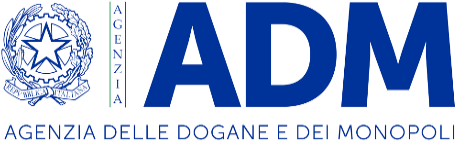 POSIZIONE DIRIGENZIALE DI LIVELLO NON GENERALE IN AMBITO CENTRALEMANIFESTAZIONE DI DISPONIBILITÀIl/La  sottoscritto/a…………………………………………..…………………….nato/a il …………………………… a …………..…………………………….........provincia di   ………………………………………………..………………………dirigente di seconda fascia appartenente al ruolo dirigenziale dell’Agenzia, attualmente titolare dell’incarico ……………………………….. …………………..……………….…………...……………………………………..presa visione dell’avviso prot. n. 81905/RU dell’8 febbraio 2024, consapevole che la propria manifestazione di disponibilità sarà valutata compatibilmente con le esigenze di servizio dell’Agenzia, manifesta la propria disponibilità per l’incarico dirigenziale di livello non generale relativo all’Ufficio Strategie.D I C H I A R Aai sensi e per gli effetti di cui agli articoli 46 e 47 del DPR 445/2000[1], consapevole che chiunque rilascia dichiarazioni mendaci è punito ai sensi del codice penale e delle leggi speciali in materia,Al fine di agevolare le necessarie verifiche circa la sussistenza di eventuali cause di inconferibilità / incompatibilità di cui al decreto legislativo 8 aprile 2013, n. 39 allego “fedele elencazione” degli incarichi ricoperti nell’ultimo biennio e delle condanne - anche derivanti da sentenze non passate in giudicato - per reati previsti dal Libro secondo del Codice penale, Titolo II, Capo I.NOTA BENE: la dichiarazione va compilata provvedendo a barrare tutte le caselle, eccezion fatta per la prima casella che va barrata esclusivamente dai destinatari di incarichi relativi a "strutture deputate alla gestione del personale".□ di aver preso visione dell’informativa generale sul trattamento dei dati personali dei dipendenti, pubblicata sul sito istituzionale dell’Agenzia al seguente percorso: https://www.adm.gov.it/portale/informative-privacy-adm.□ di aver preso visione dell’allegata informativa generale sul trattamento dei dati personali per la raccolta di manifestazioni di disponibilità per la copertura di posizioni dirigenziali presso l’Agenzia delle Dogane e dei Monopoli.data						firma…………………..….………….			……..………………….										. / .ELENCHI ALLEGATI ALLA DICHIARAZIONE SULLA INSUSSISTENZA DI CAUSE DI INCONFERIBILITA’/INCOMPATIBILITA’ O CONFLITTI D’INTERESSEIl/la sottoscritto / a _________________________, nato / a a_______________________ il _______________ , consapevole che chiunque rilasci dichiarazioni mendaci è punito ai sensi del codice penale e delle leggi speciali in materia,RENDEla seguente fedele elencazione degli incarichi non conferiti dall’Agenzia delle dogane e dei monopoliricoperti nell’ultimo biennio_____________________________________________________________________________________________________________________________________________________________________________________________________________________________________________________________________________________________________________________________________________________________________________________________________________________________________________________________________________________RENDEaltresì la seguente fedele elencazione delle condanne - anche derivanti da sentenze non passate in giudicato - per reati previsti dal Libro secondo del Codice penale, Titolo II, Capo I._________________________________________________________________________________________________________________________________________________________________________________________________________Note/osservazioni             data					firma…………………..….………….				……..………………….□di non trovarsi in alcuna delle situazioni di inconferibilità / incompatibilità di cui all’articolo 53, comma 1 bis, del decreto legislativo 30 marzo 2001, n. 165 (dichiarazione da rendere esclusivamente per incarichi relativi a “strutture deputate alla gestione del personale”)(2);□di non trovarsi in alcuna delle situazioni contemplate dall’articolo 13, comma 3(3), primo periodo, del regolamento recante codice di comportamento dei dipendenti pubblici, a norma dell’articolo 54 del decreto legislativo 30 marzo 2001, n. 165, di cui al D.P.R. 16 aprile 2013, n. 62;□di non trovarsi in alcuna delle situazioni di inconferibilità / incompatibilità o conflitto di interessi individuate dal “Regolamento recante disposizioni per garantire l’autonomia tecnica del personale delle Agenzie fiscali, a norma dell’articolo 71, comma 2, del decreto legislativo 30 luglio 1999, n. 300”, di cui al D.P.R. 16 gennaio 2002, n. 18;□di non trovarsi in alcuna delle situazioni di inconferibilità / incompatibilità di cui al decreto legislativo 8 aprile 2013, n. 39 recante “Disposizioni in materia di inconferibilità e incompatibilità di incarichi presso le pubbliche amministrazioni e presso gli enti privati in controllo pubblico, a norma dell’articolo 1, commi 49 e 50, della legge 6 novembre 2012, n. 190.”